Name: ____________________________________ C  G  W  6   Row ___Recent surveys have concluded that teenagers need more interaction with their parents in order to make wiser decisions during these critical adolescent years.  Research has also concluded that sitting down and having a family dinner increases the overall success of the child and family. With this in mind, we are assigning students to plan, prepare, and share a healthy family meal as a family with your parent(s)/guardian(s)/family at least once by _      A day or_ B     day Finally we are asking for all students to take an active role in the clean-up as well. We are asking that the students record1.  What was your meal please give all details? ________________________________________________________________________________________________________________________________________________2.  What makes your meal a healthy be specific? ________________________________________________________________________________________________________________________________________________________________________________________________________________________3.  Briefly summarize your Family conversation (pre, during and clean-up) with your parent(s)/guardian(s) in the space provided below. What was your role in preparing and clean-up? ____________________________________________________________________________________________________________________________________________________________________________________________________________________________________________________________________________________________ 4. What was one concept that you taught your parents about healthy diets that you learned in class? ________________________________________________________________________________________________________________________________________________________________________________________________________________5. What did your parents teach you about healthy diets that we did not discuss in class? ________________________________________________________________________________________________________________________________________________________________________________________________________________________6. What did you look for on food labels while you planned your meal? ________________________________________________________________________________________________________________________________________________________________________________________________________________________7. Please include a photograph of your meal and mount it with this sheet to construction paper. Parent Signature ______________________________   Date __________ 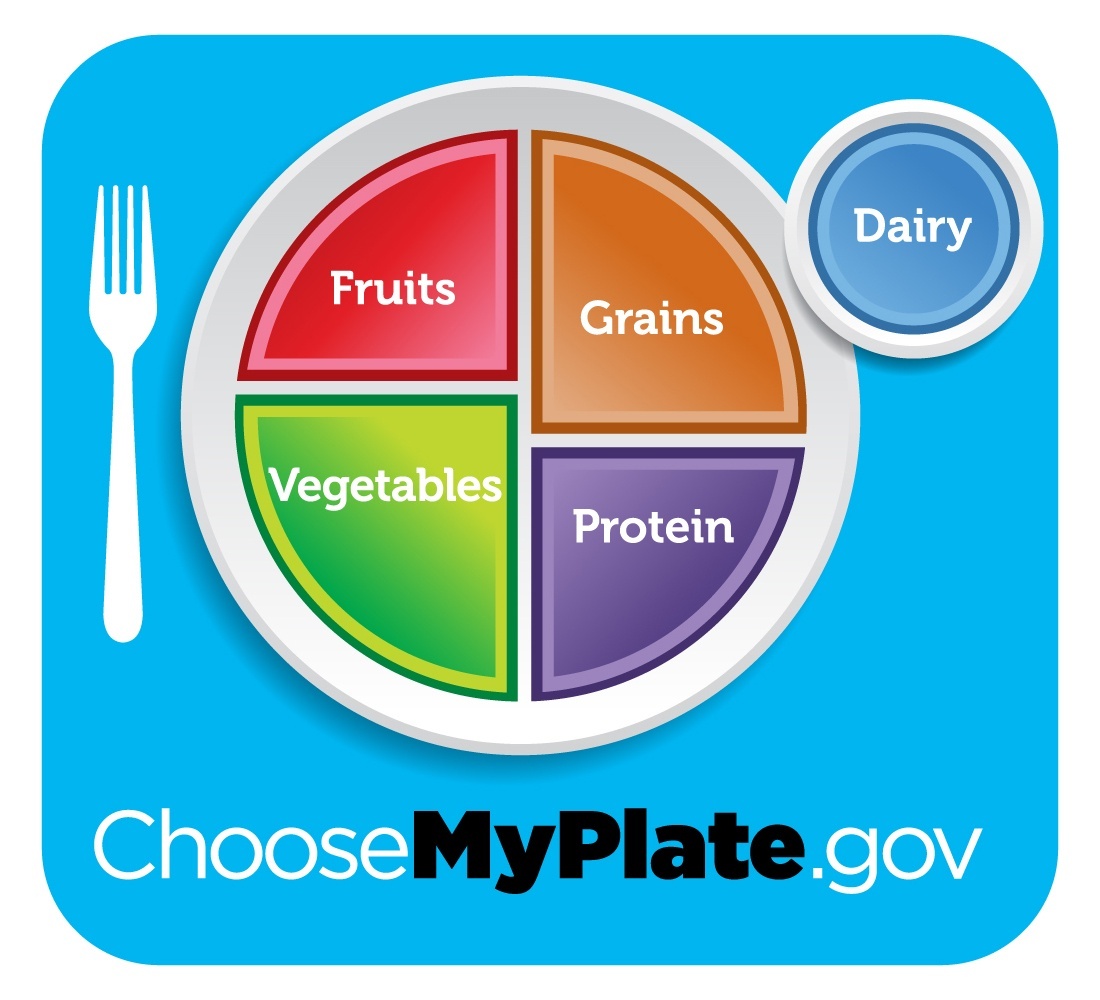 